5 ЗАСЕДАНИЕ 1 СОЗЫВАВ соответствии с Федеральным законом от 06.10.2003 №131-ФЗ «Об общих принципах организации местного самоуправления в Российской Федерации», со статьей 179.4 Бюджетного кодекса Российской Федерации, Законом  Чувашской  Республики                от 29.03.2022 №20 «О преобразовании муниципальных образований Козловского района Чувашской Республики и о внесении изменений в Закон Чувашской Республики «Об установлении границ муниципальных образований Чувашской Республики и наделении их статусом городского, сельского поселения, муниципального района, муниципального округа и городского округа», решением Собрания депутатов Козловского муниципального округа Чувашской Республики от 27.09.2022 №1/9 «О правопреемстве Собрания депутатов Козловского муниципального округа Чувашской Республики», и в целях финансового обеспечения дорожной деятельности в отношении автомобильных дорог общего пользования местного значения, а также капитального ремонта и ремонта дворовых территорий многоквартирных домов, проездов к дворовым территориям многоквартирных домов в границах Козловского муниципального округа Чувашской Республики, Собрание депутатов Козловского  муниципального округа Чувашской Республики РЕШИЛО:1. Создать Дорожный фонд Козловского муниципального округа Чувашской Республики. 2. Утвердить Порядок формирования и использования Дорожного фонда Козловского муниципального округа Чувашской Республики.3. Признать утратившими силу:решение Собрания депутатов Козловского района Чувашской  Республики                       от 18.10.2013 №1/193 «О Дорожном фонде Козловского района Чувашской Республики»;решение Собрания депутатов Козловского района Чувашской Республики                         от 04.04.2022 №4/133 «О внесении изменений в решение Собрания депутатов Козловского района Чувашской Республики от 18.10.2013 №1/193 "О Дорожном фонде Козловского района Чувашской Республики»; решение Собрания депутатов Андреево-Базарского  сельского поселения Козловского района Чувашской Республики от 29.10.2018 №85/3 «О создании Дорожного фонда Андреево-Базарского сельского поселения Козловского района Чувашской Республики»;решение Собрания депутатов Андреево-Базарского сельского поселения Козловского района Чувашской Республики от 29.03.2022 №63/1 «О внесении изменений в решение Собрания депутатов Андреево-Базарского сельского поселения Козловского района Чувашской Республики от 29.10.2018 № 85/3 «О создании Дорожного фонда Андреево-Базарского сельского поселения Козловского района Чувашской Республики»;решение Собрания депутатов Аттиковского сельского поселения Козловского района Чувашской Республики от 31.10.2018 №80/1 «О создании Дорожного фонда Аттиковского сельского поселения Козловского района Чувашской Республики»;решение Собрания депутатов Аттиковского сельского поселения Козловского района Чувашской Республики от 29.03.2022 №56/1 «О внесении изменений в решение Собрания депутатов Аттиковского сельского поселения Козловского района Чувашской Республики от 31.10.2018 №80/1 «О создании Дорожного фонда Аттиковского сельского поселения Козловского района Чувашской Республики»;решение Собрания депутатов Байгуловского сельского поселения Козловского района Чувашской Республики от 29.10.2018 №88/1 «О создании Дорожного фонда Байгуловского сельского поселения Козловского района Чувашской Республики»;решение Собрания депутатов Байгуловского сельского поселения Козловского района Чувашской Республики от 29.03.2022 №50/1 «О внесении изменений в решение Собрания депутатов Байгуловского сельского поселения Козловского района Чувашской Республики от 29.10.2018 №88/1 «О создании Дорожного фонда Байгуловского сельского поселения Козловского района Чувашской Республики»;решение Собрания депутатов Еметкинского сельского поселения Козловского района Чувашской Республики от 31.10.2018 №80/2 «О создании Дорожного фонда Еметкинского сельского поселения Козловского района Чувашской Республики»;решение Собрания депутатов Еметкинского сельского поселения Козловского района Чувашской Республики от 29.03.2022 №33/1 «О внесении изменений в решение Собрания депутатов Еметкинского сельского поселения Козловского района Чувашской Республики от 31.10.2018 №80/2 «О создании Дорожного фонда Еметкинского сельского поселения Козловского района Чувашской Республики»;решение Собрания депутатов Карамышевского сельского поселения Козловского района Чувашской Республики от 30.10.2018 №34/1 «О создании Дорожного фонда Карамышевского сельского поселения Козловского района Чувашской Республики»;решение Собрания депутатов Карамышевского сельского поселения Козловского района Чувашской Республики от 24.03.2022  №24/1 «О внесении изменений в решение Собрания депутатов Карамышевского сельского поселения Козловского района Чувашской Республики от 30.10.2018 №34/1 «О создании Дорожного фонда Карамышевского сельского поселения Козловского района Чувашской Республики»;решение Собрания депутатов Карачевского сельского поселения Козловского района Чувашской Республики от 31.10.2018 №74/2 «О создании Дорожного фонда Карачевского сельского поселения Козловского района Чувашской Республики»;решение Собрания депутатов Карачевского сельского поселения Козловского района Чувашской Республики от 01.04.2022 №58/1 «О внесении изменений в решение Собрания депутатов Карачевского сельского поселения Козловского района Чувашской Республики от 31.10.2018 №74/2 «О создании Дорожного фонда Карачевского сельского поселения Козловского района Чувашской Республики»;решение Собрания депутатов Козловского городского поселения Козловского района Чувашской Республики от 01.11.2018 №140/2 «О создании Дорожного фонда Козловского городского поселения Козловского района Чувашской Республики»;решение Собрания депутатов Козловского городского поселения Козловского района Чувашской Республики от 29.04.2022 №71/3 «О внесении изменений в решение Собрания депутатов Козловского городского поселения Козловского района Чувашской Республики от 01.11.2018 №140/2 «О создании Дорожного фонда Козловского городского поселения Козловского района Чувашской Республики»;решение Собрания депутатов Солдыбаевского сельского поселения Козловского района Чувашской Республики от 30.10.2018 №30/1 «О создании Дорожного фонда Солдыбаевского сельского поселения Козловского района Чувашской Республики»;решение Собрания депутатов Солдыбаевского сельского поселения Козловского района Чувашской Республики от 29.03.2022 №22/1 «О внесении изменений в решение Собрания депутатов Солдыбаевского сельского поселения Козловского района Чувашской Республики от 30.10.2018 №30/1 «О создании Дорожного фонда Солдыбаевского сельского поселения Козловского района Чувашской Республики»;решение Собрания депутатов Тюрлеминского сельского поселения Козловского района Чувашской Республики от 31.10.2018 №107/2 «О создании Дорожного фонда Тюрлеминского сельского поселения Козловского района Чувашской Республики»;решение Собрания депутатов Тюрлеминского сельского поселения Козловского района Чувашской Республики от 29.03.2022 №54/1 «О внесении изменений в решение Собрания депутатов Тюрлеминского сельского поселения Козловского района Чувашской Республики от 31.10.2018 №107/2 «О создании Дорожного фонда Тюрлеминского сельского поселения Козловского района Чувашской Республики»;решение Собрания депутатов Янгильдинского сельского поселения Козловского района Чувашской Республики от 30.10.2018 №73/2 «О создании Дорожного фонда Янгильдинского сельского поселения Козловского района Чувашской Республики»;решение Собрания депутатов Янгильдинского сельского поселения Козловского района Чувашской Республики от 30.03.2022 №59/1 «О внесении изменений в решение Собрания депутатов Янгильдинского сельского поселения Козловского района Чувашской Республики от 30.10.2018 №73/2 «О создании Дорожного фонда Янгильдинского сельского поселения Козловского района Чувашской Республики»;4. Настоящее решение вступает в силу после его официального опубликования в периодическом печатном издании «Козловский вестник», но не ранее 1 января 2023 года.Утверждено
решением Собрания депутатов
Козловского муниципального округа Чувашской Республики
от 29.11.2022 № 4/56Порядок
формирования и использования Дорожного фонда Козловского муниципального округа Чувашской РеспубликиI. Общие положения1.1. Настоящий Порядок определяет источники формирования и направления использования бюджетных ассигнований Дорожного фонда Козловского муниципального округа Чувашской Республики.1.2. Дорожный фонд Козловского муниципального округа Чувашской Республики (далее - Дорожный фонд) - часть средств бюджета Козловского муниципального округа, подлежащая использованию в целях финансового обеспечения дорожной деятельности в отношении автомобильных дорог общего пользования местного значения Козловского муниципального округа, а также капитального ремонта и ремонта дворовых территорий многоквартирных домов, проездов к дворовым территориям многоквартирных домов в границах Козловского муниципального округа.1.3. Средства дорожного фонда имеют целевое назначение и не подлежат изъятию или расходованию на нужды, не связанные с обеспечением деятельности, указанной в пункте 3.2 настоящего Порядка.II. Порядок формирования Дорожного фонда2.1. Объем бюджетных ассигнований Дорожного фонда утверждается решением о бюджете  на очередной финансовый год и плановый период в размере не менее прогнозируемого объема доходов  Козловского муниципального округа за счет:1) использования имущества, входящего в состав автомобильных дорог общего пользования местного значения Козловского муниципального округа;2) передачи в аренду земельных участков, расположенных в полосе отвода автомобильных дорог общего пользования местного значения Козловского муниципального округа;3) платы в счет возмещения вреда, причиняемого автомобильным дорогам общего пользования местного значения Козловского муниципального округа транспортными средствами, осуществляющими перевозки опасных, тяжеловесных и (или) крупногабаритных грузов;4) штрафов за нарушение правил перевозки опасных, крупногабаритных и (или) тяжеловесных грузов по автомобильным дорогам общего пользования местного значения Козловского муниципального округа;5) платы за оказание услуг по присоединению объектов дорожного сервиса к автомобильным дорогам общего пользования местного значения Козловского муниципального округа;6) поступлений из бюджетов бюджетной системы Российской Федерации на финансовое обеспечение дорожной деятельности в отношении автомобильных дорог общего пользования местного значения Козловского муниципального округа;7) отчислений от акцизов на автомобильный и прямогонный бензин, дизельное топливо, моторные масла для дизельных и (или) карбюраторных (инжекторных) двигателей, производимые на территории Российской Федерации, подлежащих зачислению в бюджет Козловского муниципального округа;8)  отчислений от транспортного налога;9) безвозмездных поступлений от физических и юридических лиц на финансовое обеспечение дорожной деятельности, в том числе добровольных пожертвований, в отношении автомобильных дорог общего пользования местного значения Козловского муниципального округа;10) денежных средств, поступающих в бюджет Козловского муниципального округа от уплаты неустоек (штрафов, пеней), а также от возмещения убытков муниципального заказчика, взысканных в установленном порядке в связи с нарушением исполнителем (подрядчиком) условий муниципального контракта или иных договоров, финансируемых за счет средств Дорожного фонда, или в связи с уклонением от заключения таких контрактов или иных договоров;11) денежных средств, внесенных участником конкурса или аукциона, проводимых в целях заключения муниципального контракта, финансируемого за счет средств Дорожного фонда, в качестве обеспечения заявки на участие в таком конкурсе или аукционе, в случае уклонения участника конкурса или аукциона от заключения такого контракта и в иных случаях, установленных законодательством Российской Федерации;12) платы по соглашениям об установлении сервитутов в отношении земельных участков в границах полос отвода автомобильных дорог общего пользования местного значения в целях строительства (реконструкции), капитального ремонта объектов дорожного сервиса, их эксплуатации, установки и эксплуатации рекламных конструкций;13) платы по соглашениям об установлении публичных сервитутов в отношении земельных участков в границах полос отвода автомобильных дорог общего пользования местного значения в целях прокладки, переноса, переустройства инженерных коммуникаций, их эксплуатации;14) остаток средств Дорожного фонда на 1 января  очередного финансового года;15) иные не запрещенные законодательством Российской Федерации и Чувашской Республики источники.2.2. Перечень источников формирования Дорожного фонда не является исчерпывающим и может быть при необходимости изменен и дополнен по предложению администрации Козловского  муниципального округа, если такие предложения не противоречат целям Дорожного фонда и действующему законодательству.III. Порядок использования средств Дорожного фонда3.1. Финансирование расходов за счет средств Дорожного фонда осуществляется с учетом фактического поступления доходов в Дорожный фонд в текущем финансовом году.3.2. Средства Дорожного фонда направляются на финансирование:3.2.1. Расходов, связанных с капитальным ремонтом, ремонтом автомобильных дорог общего пользования местного значения Козловского муниципального округа и искусственных сооружений на них (включая расходы на инженерные изыскания, разработку проектной документации и проведение необходимых экспертиз);3.2.2. Расходов, связанных с содержанием автомобильных дорог общего пользования местного значения Козловского муниципального округа;3.2.3. Расходов, связанных с капитальным ремонтом и ремонтом дворовых территорий многоквартирных домов, проездов к дворовым территориям многоквартирных домов (включая расходы на инженерные изыскания, разработку проектной документации и проведение необходимых экспертиз);3.2.4. Расходов, связанных с обустройством автомобильных дорог общего пользования местного значения Козловского муниципального округа в целях повышения безопасности дорожного движения;3.2.5. Расходов, связанных с инвентаризацией, паспортизацией, проведением кадастровых работ, регистрацией прав в отношении земельных участков, занимаемых автомобильными дорогами общего пользования местного значения Козловского муниципального округа;3.2.6. Мероприятий дорожной деятельности в рамках целевых программ, действующих на территории  Козловского муниципального округа;3.2.7. Иных расходов, связанных с финансовым обеспечением дорожной деятельности в отношении автомобильных дорог Козловского муниципального округа.3.3. Бюджетные ассигнования Дорожного фонда, не использованные в текущем финансовом году, направляются на увеличение бюджетных ассигнований Дорожного фонда в очередном финансовом году.IV. Контроль за использованием средств Дорожного фонда4.1. Главный администратор (главные администраторы) доходов Дорожного фонда определяется (определяются)  решением о бюджете  Козловского муниципального округа.4.2. Расходование средств Дорожного фонда осуществляется в пределах бюджетных расходов на основании показателей сводной бюджетной росписи и лимитов бюджетных обязательств, утвержденных в установленном порядке.4.3. Главный распорядитель (главные распорядители) бюджетных средств бюджета Козловского муниципального округа обеспечивают целевое, эффективное и правомерное использование средств Дорожного фонда.4.4. Отчет об использовании Дорожного фонда ежегодно формируется в составе бюджетной отчетности об исполнении бюджета Козловского муниципального округа и предоставляется в Собрание депутатов Козловского муниципального округа одновременно с годовым отчетом об исполнении бюджета Козловского муниципального округа за отчетный финансовый год и подлежит обязательному опубликованию и размещению на официальном сайте администрации Козловского муниципального округа в сети «Интернет».V. Заключительные положения5.1. Изменения в настоящий Порядок вносятся решением Собрания депутатов Козловского  муниципального округа в порядке, установленном законодательством.ЧĂВАШ РЕСПУБЛИКИ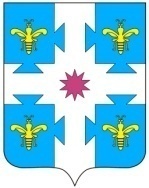 ЧУВАШСКАЯ РЕСПУБЛИКАКУСЛАВККА МУНИЦИПАЛЛА ОКРУГӖHДЕПУТАТСЕН ПУХӐВĔЙЫШĂНУ29.11.2022 4/56 №Куславкка хулиСОБРАНИЕ ДЕПУТАТОВКОЗЛОВСКОГОМУНИЦИПАЛЬНОГО ОКРУГАРЕШЕНИЕ 29.11.2022 № 4/56город КозловкаО создании Дорожного фонда Козловского муниципального округа Чувашской РеспубликиПредседатель Собрания депутатов
Козловского муниципального округаЧувашской РеспубликиФ.Р. Искандаров